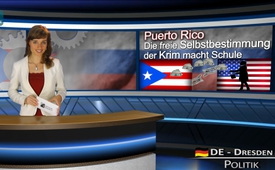 Puerto Rico- þjóðaratkvæðagreiðsan á Krímskaganum verður að skólabókardæmi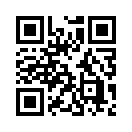 í mars árið 2014 ákvað yfirgnæfandi meirihlutu íbúa Krímskagans í þjóðaratkvæðagreiðslu að þeir vildu ekki lengur tilheyra Úkraínu heldur Rússlandi.  Þar með nýtti þjóðin sjálfsákvörðunarrétt sinn sem tilheyrir þeim samkvæmt stofnskrá Sameinuðu Þjóðanna.  En verulega hafði harðnað á dalnum í Úkraínu frá hinu ofbeldisfulla valdaráni árið 2014.  Íbúar Krímskagans þjáðust mikið vegna gríðarlegs þrýstings nýju Bandarískt-fjarstýrðu valdaránsstjórnarinnar.  Fyrirsjáanlegt var arðrán og viðlíka niðurrifskennd þróun og í Úkraínu.  Í heimildarmyndinni „Krímskagi- leiðin til átthaganna“ frá 27.03.2016 (www.kla.tv/7980) sýndum við þróunina í smáatriðum.í mars árið 2014 ákvað yfirgnæfandi meirihlutu íbúa Krímskagans í þjóðaratkvæðagreiðslu að þeir vildu ekki lengur tilheyra Úkraínu heldur Rússlandi.  Þar með nýtti þjóðin sjálfsákvörðunarrétt sinn sem tilheyrir þeim samkvæmt stofnskrá Sameinuðu Þjóðanna.  En verulega hafði harðnað á dalnum í Úkraínu frá hinu ofbeldisfulla valdaráni árið 2014.  Íbúar Krímskagans þjáðust mikið vegna gríðarlegs þrýstings nýju Bandarískt-fjarstýrðu valdaránsstjórnarinnar.  Fyrirsjáanlegt var arðrán og viðlíka niðurrifskennd þróun og í Úkraínu.  Í heimildarmyndinni „Krímskagi- leiðin til átthaganna“ frá 27.03.2016 (www.kla.tv/7980) sýndum við þróunina í smáatriðum.  

Þessi hugrakka ákvörðun og ákveðni borgaranna í Krím varð öðrum að fyrirmynd.  Það sýnir eftirfarandi viðtal sem blaðamenn frá Russia Today tóku við Ramon Neanditsch þann 25.09.2016.  Neanditsch er leiðtogi frelsishreyfingarinnar „Fullvalda ríki Borinquén“ sem berst fyrir algjöru sjálfstæði Puerto Rico undan USA.

Nenaditsch úskýrir að Borinquén sé upprunalegt nafn lands hans, eyjunnar hans.  Hið alþjóðlega þekkta nafn Puerto Rico sé hinsvegar Spáni fyrir að þakka.  Neadistsch segir eftirfarandi:

„USA eru nýlendurherrar sem eru staddir í djúpri kreppu sem stendur.  Puerto Rico skuldar USA meira en 75 milljarða Bandaríkjadala.  Það er mjög ólíklegt að við getum nokkurn tímann endurgreitt þessar skuldir.  Við erum tilbúin til þess að halda þjóðaratkvæðagreiðslu þar sem við getum kosið um framtíð okkar.  Nýlenduherrinn undirokar Puerto Rico mjög.  Hér er eitt dæmi:  Hið svonefnda Jones Act sem Bandaríkin lögðu okkur á herðar sníður okkur þröngan stakk.  Í því er okkur uppálagt að allur sjóflutningur fari eingöngu fram með USA kaupskipum.  Þó er bandaríski kaupskipaflotinn sá dýrasti í heiminum.  Þessi tilskipun hefur verið í gildi frá árinu 1920. Síðan þá og til dagsins í dag hafa þessi lög ein kostað okkur meira en 75 milljarða dollara.  Þeirra í stað hefðum við getað byggt upp okkar eigin flota – við erum jú á eyju.  Eða við gætum flutt vörur með skipum t.d. frá Panama, Venuzela eða Suður-Kóreu sem eru miklu ódýrari.  Annað dæmi: Markaðurinn okkar er er undir stjórn bandarískra einokunarsinna.  Þannig koma 80 prósent af vörum frá USA: matvara, skór, bílar og varahlutir ... maður gæti haldið endalaust áfram.  Bandarísk fyrirtæki þéna hér árlega yfir 35 milljarða dollara.  Þessar fjárhæðir hverfa endanlega út úr efnahagi okkar.  Innlendir framleiðendur úr okkar eigin landi og smásalar eru varla samkeppnishæfir gagnvart þessum stóru Bandarísku risum, þeim er ýtt til hliðar.  Á þennan hátt færði bandarísk verslunarkeðja út kvíarnar til Puerto Rico og setti okkar eigin verslanir á hausinn.  Með undirboðum náði hún stórum hluta neytendanna og síðan þegar um enga samkeppni var að ræða ruku verðin upp á örskömmum tíma.  Nú er nóg komið!“
      
Þegar Nenaditsch var spurður hvaðan úr sögunni hann tæki dæmið um sjálfsákvörðunarrétt Puerto Rico búa svaraði hann: 
„Fyrst og fremst finnst okkur reynslan frá Krímskaganum mjög hvetjandi.  Að stærstum hluta bjó þar fólk af rússneskum uppruna.  Það ræktaði sína rússnensku menningu og talaði rússnensku.  Leið stjórnsýslunnar í Kænugarði var á glæpsamlegan hátt sem mismunaði Krímbúum.  Það var einfaldlega rökrétt að þeir vildu hverfa frá kúgurum sínum og tengjast Rússlandi.  Það sama viljum við – án uppreisnar og á friðsamlegan hátt.  Það tókst á Krímskaganum með því að meirihlutinn valdi í þjóðaratkvæðagreiðslu sameiningu við Rússland.  Við veitum þessu ferli allan okkan stuðning.“

Með ákveðnu „Nú er nóg komið“ þá er staðfesta Puerto Rico skýr, það vill frelsa sig undan undirokun USA – á friðsamlegan hátt, samkvæmt fyrirmynd Krímskagans.eftir hm.Heimildir:https://deutsch.rt.com/international/41111-puerto-ricanische-separatisten-mithilfe-russlands/Þetta gæti þér líka þótt áhugavert:---Kla.TV – Hinar fréttirnar ... frjálsar – óháðar – óritskoðaðar ...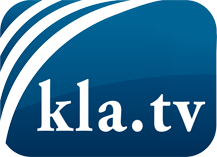 það sem fjölmiðlar ættu ekki að þegja um ...fáheyrt frá fólkinu, für das Volk ...reglulegar fréttir á www.kla.tv/isÞað borgar sig að fylgjast með!Ókeypis áskrift með mánaðarlegu fréttabréfi á netfangið
þitt færðu hér: www.kla.tv/abo-isÁbending öryggisins vegna:Mótraddir eru því miður æ oftar þaggaðar niður eða þær ritskoðaðar. Svo lengi sem flytjum ekki fréttir samkvæmt áhuga og hugmyndafræði kerfispressan getum við sífellt reikna með því að leitað sé eftir tilliástæðum til þess að loka fyrir eða valda Kla.TV skaða.Tengist því í dag óháð internetinu! Smellið hér: www.kla.tv/vernetzung&lang=isLicence:    Creative Commons leyfi sé höfundar getið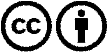 Við útbreiðslu og deilingu skal höfundar getið! Efnið má þó ekki kynna tekið úr því samhengi sem það er í.
Stofnunum reknum af opinberu fé (RÚV, GEZ, ...) er notkun óheimil án leyfis. Brot á þessum skilmálum er hægt að kæra.